In this month’s recap: stocks stay in rally mode, helped by hints that the U.S. and China may be closing in on a phase-one trade deal; hiring bounces back; key real estate indicators look stronger.Monthly Economic Update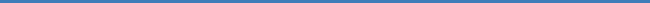 Presented by HyLee Hansen, CFP®, December 2019THE MONTH IN BRIEFThe S&P 500 rose 3.4% in November and attained a series of record closes in the process. Earnings results helped stocks, as did intermittent signals that the first stage of a U.S.-China trade agreement might be near at hand. Job creation improved, and consumer spending lived up to market expectations; consumer confidence and business activity, not so much. Housing indicators communicated good news, and the rally in stocks made the commodity sector look less attractive.DOMESTIC ECONOMIC HEALTH Were the U.S. and China close to signing off on the first phase of a new trade deal? According to officials from both countries, the answer was yes. When would this phase-one deal be finalized? No definite answer emerged. On November 8, President Donald Trump said that such an agreement was near, and six days later, White House economic advisor Larry Kudlow said that negotiators were “getting close” to an accord. On November 26, China’s commerce ministry announced that trade representatives had “reached a consensus” on remaining issues, and President Trump said that negotiators were in the “final throes of a very important deal.” Still, November ended without any announcement that a phase-one pact had been reached.2,3 The Department of Labor’s latest employment report found that the economy generated 128,000 net new jobs in October. This was a surprise to the upside. Analysts surveyed by Bloomberg expected 85,000 new hires. Since more people looked for work in October than in September, the headline unemployment rate ticked up 0.1% to 3.6%. The U-6 rate, which encompasses both the unemployed and underemployed, also rose 0.1% to 7.0%.4,5Consumer spending rose 0.3% in October, representing the largest monthly gain since July. This happened even without a gain in consumer income. One prominent index of consumer confidence declined in November: the Conference Board’s consumer confidence gauge fell 0.6 points to 125.5. The University of Michigan’s Consumer Sentiment Index, however, rose to a final November mark of 96.8 from a 95.5 preliminary reading.4,6 In the business sector, the Institute for Supply Management’s purchasing manager indices of manufacturing and non-manufacturing activity both rose. The ISM Manufacturing PMI came in half a point higher for October at 48.3; the Non-Manufacturing PMI was at 54.7, nearly two points higher. For economists worried about a downturn in the business cycle, these numbers were encouraging.4Retail sales were up 0.3% in October, and looking ahead, the National Retail Federation is forecasting a year-over-year gain of between 3.8% and 4.2% for holiday-season retail purchases. If its prediction comes true, the 2019 holiday shopping season could rank as one of the better ones seen this decade.4,6An October jump of 0.4% for the Consumer Price Index was noticed by economists, but it still left annualized inflation at a manageable 1.8%. The core CPI, which strips out volatile food and energy costs, was rising 2.3% year-over-year through October.4Minutes from the Federal Reserve’s October policy meeting were released on November 20, and they indicated that central bank officials were prepared to… stand pat, at least for a while. In October, most Fed officials believed the current monetary policy approach would prove adequate to guide the economy in the near term. If some event or trend prompted a “material reassessment” of the Fed’s economic outlook, then policy might shift.7GLOBAL ECONOMIC HEALTHThe European Union scaled back its annual growth projections for 2020-21. Its latest economic forecast projects a 1.2% increase in gross domestic product for both years. This is about half the current pace of economic expansion in the United States. Inflation is projected to vary from 1.2% to 1.3%. E.U. economists believe the euro area will have a GDP of 1.1% for 2019.8With a general election coming up in the United Kingdom, Prime Minister Boris Johnson, a Tory, and his chief challenger, Jeremy Corbyn of the Labor Party, took different views of the Brexit. In November, Johnson vowed to meet the rescheduled January 31 Brexit deadline and arrange a new trade pact with the E.U. by December of next year. Corbyn claimed his party could negotiate a new Brexit deal with the E.U. before March, a deal that would be put before the electorate; voters could either approve or reject the terms of the deal and even the Brexit, itself.9In late November, key indicators suggested that China’s economy had slowed for a seventh consecutive month. (China’s third-quarter GDP reading was its poorest in nearly 30 years.) Through October, profits at Chinese industrial companies were down 9.9% year-over-year, a record annualized dip. An index of business confidence hit a 14-month low in October.10WORLD MARKETSOutside America, October index performance was mixed. Several key benchmarks advanced. France’s CAC 40 and Germany’s DAX respectively rose 3.18% and 2.35%. Russia’s RTS index gained 1.01%. Australia’s All Ordinaries added 1.45%. Japan’s Nikkei 225 was up 1.39% for the month. Eyeing a macro view of global equities, the MSCI EAFE index (which measures performance across developed stock markets outside North America) improved 1.37%.11,12October descents to note: Indonesia’s Jakarta Composite pulled back 4.29%, Malaysia’s KLCI lost 1.02%, China’s Shanghai Composite slipped 2.78%, Hong Kong’s Hang Seng lost 1.64%, and Mexico’s Bolsa fell 1.52%.11COMMODITIES MARKETSCoffee was hot in November, rising 14.77%. Two other crops also realized big gains: cocoa was up 9.31%; wheat, 7.57%. WTI crude oil added 2.36% across November; at the November 29 close on the New York Mercantile Exchange (NYMEX), a barrel was worth $58.14.13 Oil was the only key energy commodity to advance in October. Natural gas slipped 12.32%. Smaller losses came for unleaded gasoline (1.48%) and heating oil (0.12%). While copper eked out a monthly gain of 0.09%, gold lost 3.25%; silver, 5.80%; platinum, 3.46%. Gold finished November at a NYMEX price of $1,470.10 an ounce; silver, at $17.10 an ounce. Corn fell 4.94%; soybeans, 4.36%. Cotton gained 2.13%; sugar, 2.48%. The U.S. Dollar Index improved 0.94% to 98.27.13,14REAL ESTATEThe pace of home buying accelerated during October. According to the National Association of Realtors, existing home sales advanced 1.9% in October, partly reversing a 2.5% September setback. New home sales, however, retreated 0.7% for October by Census Bureau calculations; they were up 4.5% in September.4Building permits were up 5.0% in the tenth month of 2019, housing starts 3.8%. The Census Bureau noted that single-family starts were up 3.2% across the 12 months ending in October, reaching a level unseen in 12 years.4,15Freddie Mac said that the average interest rate for a 30-year, fixed-rate home loan was 3.68% on November 27. That compares to 3.78% on Halloween and nearly 5% a year earlier. In Freddie’s November 27 Primary Mortgage Market Survey, the mean rate on a 15-year, fixed-rate home loan was 3.15%. Incidentally, home loan processing firm Ellie Mae said refinances accounted for 51% of U.S. mortgage activity in October. The last month that saw so many refis: March 2015.15,16 30-year and 15-year fixed rate mortgages are conventional home loans generally featuring a limit of $484,350 ($726,525 in high-cost areas) that meet the lending requirements of Fannie Mae and Freddie Mac, but they are not mortgages guaranteed or insured by any government agency. Private mortgage insurance, or PMI, is required for any conventional loan with less than a 20% down payment.T I P   O F   T H E   M O N T H
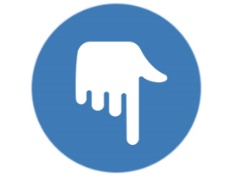 
As individuals accumulate assets, some realize that the liability coverage limit on their homeowner policy may be too low. Some opt to carry a personal umbrella liability (PUL) policy as a complement.LOOKING BACK, LOOKING FORWARDThe Dow Jones Industrial Average reached another milestone in November, topping 28,000. It settled at 28,051.41 on November 29; on the same day, the Nasdaq Composite closed at 8,665.47, and the S&P 500, at 3,140.98. All in all, November was the best month for U.S. stocks since June, with indices shattering historical highs.17Sources: wsj.com, treasury.gov – 11/29/1918,19,20Indices are unmanaged, do not incur fees or expenses, and cannot be invested into directly. These returns do not include dividends. 10-year Treasury yield = projected return on investment, expressed as a percentage, on the U.S. government’s 10-year bond.The short-term economic outlook has shifted to some degree; anxieties about a recession arriving in 2020 have lessened. There is still optimism that the U.S. and China may reach a phase-one trade agreement, and the Federal Reserve appears comfortable with its current monetary policy stance and seems to be watching the business cycle closely. Q U O T E   O F   T H E   M O N T H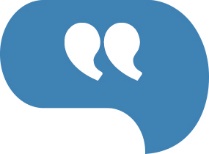 “The art of living easily as to money is to pitch your scale of living one degree below your means.”SIR HENRY TAYLORUPCOMING RELEASESWith 2019 winding up, here are the year’s final scheduled key economic releases and events: the November non-manufacturing index from the Institute for Supply Management (12/4), the November jobs report from the Department of Labor and an early initial December Consumer Sentiment Index from the University of Michigan (12/6), a Federal Reserve policy announcement and the latest Consumer Price Index (12/11), November retail sales (12/13), November residential construction activity and industrial output (12/17), November existing home sales (12/19), November consumer spending, the final University of Michigan December Consumer Sentiment Index, and the federal government’s last estimate of Q3 gross domestic product (12/20), November new home sales (12/23), November durable goods orders (12/24), November pending home sales (12/30), and the year’s last Conference Board Consumer Confidence Index (12/31).T H E  M O N T H L Y   R I D D L E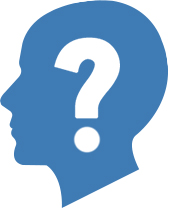 A trail, a union, together tied. Come across me and you will find, you cannot change the course I’m on, without me you cannot travel on. What am I?LAST MONTH’S RIDDLE: I have numbers on my face, but cannot find 13 in any place. What am I?ANSWER: A clock.HyLee Hansen, CFP® may be reached at 208-846-7230 or HYLEE@HIFCFP.COM www.hifcfp.com
Know someone who could use information like this? 
Please feel free to send us their contact information via phone or email. (Don’t worry – we’ll request their permission before adding them to our mailing list.)This material was prepared by MarketingPro, Inc., and does not necessarily represent the views of the presenting party, nor their affiliates. The information herein has been derived from sources believed to be accurate. Please note - investing involves risk, and past performance is no guarantee of future results. Investments will fluctuate and when redeemed may be worth more or less than when originally invested. This information should not be construed as investment, tax or legal advice and may not be relied on for the purpose of avoiding any Federal tax penalty. This is neither a solicitation nor recommendation to purchase or sell any investment or insurance product or service, and should not be relied upon as such. All market indices discussed are unmanaged and are not illustrative of any particular investment. Indices do not incur management fees, costs, or expenses. Investors cannot invest directly in indices. All economic and performance data is historical and not indicative of future results. The Dow Jones Industrial Average is a price-weighted index of 30 actively traded blue-chip stocks. The NASDAQ Composite Index is a market-weighted index of all over-the-counter common stocks traded on the National Association of Securities Dealers Automated Quotation System. The Standard & Poor's 500 (S&P 500) is a market-cap weighted index composed of the common stocks of 500 leading companies in leading industries of the U.S. economy. The Russell 2000 Index measures the performance of the small-cap segment of the U.S. equity universe. NYSE Group, Inc. (NYSE:NYX) operates two securities exchanges: the New York Stock Exchange (the “NYSE”) and NYSE Arca (formerly known as the Archipelago Exchange, or ArcaEx®, and the Pacific Exchange). NYSE Group is a leading provider of securities listing, trading and market data products and services. The New York Mercantile Exchange, Inc. (NYMEX) is the world's largest physical commodity futures exchange and the preeminent trading forum for energy and precious metals, with trading conducted through two divisions – the NYMEX Division, home to the energy, platinum, and palladium markets, and the COMEX Division, on which all other metals trade. The CAC-40 Index is a narrow-based, modified capitalization-weighted index of 40 companies listed on the Paris Bourse. The DAX 30 is a Blue-Chip stock market index consisting of the 30 major German companies trading on the Frankfurt Stock Exchange. The RTS Index (Russia Trading System) is a free-float capitalization-weighted index of 50 Russian stocks traded on the Moscow Exchange, calculated in the US dollars. Established in January 1980, the All Ordinaries is the oldest index of shares in Australia. It is made up of the share prices for 500 of the largest companies listed on the Australian Securities Exchange. Nikkei 225 (Ticker: ^N225) is a stock market index for the Tokyo Stock Exchange (TSE).  The Nikkei average is the most watched index of Asian stocks. The MSCI EAFE Index was created by Morgan Stanley Capital International (MSCI) that serves as a benchmark of the performance in major international equity markets as represented by 21 major MSCI indices from Europe, Australia, and Southeast Asia. The Jakarta Stock Price Index is a modified capitalization-weighted index of all stocks listed on the regular board of the Indonesia Stock Exchange. The FTSE Bursa Malaysia KLCI, also known as the FBM KLCI, is a capitalisation-weighted stock market index, composed of the 30 largest companies on the Bursa Malaysia by market capitalisation that meet the eligibility requirements of the FTSE Bursa Malaysia Index Ground Rules. The SSE Composite Index is an index of all stocks (A shares and B shares) that are traded at the Shanghai Stock Exchange. The Hang Seng Index is a free float-adjusted market capitalization-weighted stock market index that is the main indicator of the overall market performance in Hong Kong. The Mexican Stock Exchange, commonly known as Mexican Bolsa, Mexbol, or BMV, is the only stock exchange in Mexico. The U.S. Dollar Index measures the performance of the U.S. dollar against a basket of six currencies. Additional risks are associated with international investing, such as currency fluctuations, political and economic instability and differences in accounting standards. This material represents an assessment of the market environment at a specific point in time and is not intended to be a forecast of future events, or a guarantee of future results. MarketingPro, Inc. is not affiliated with any person or firm that may be providing this information to you. The publisher is not engaged in rendering legal, accounting or other professional services. If assistance is needed, the reader is advised to engage the services of a competent professional.CITATIONS:1 - money.cnn.com/data/markets/sandp/ [11/29/19] 2 - cnbc.com/2019/11/15/market-listens-when-officials-repeatedly-tout-progress-on-china-trade.html [11/15/19]3 - cnn.com/2019/11/26/investing/asian-market-latest/index.html [11/26/19]4 - investing.com/economic-calendar [11/29/19] 5 - time.com/5716189/us-adds-128000-jobs-october-2019/ [11/1/19]6 - foxbusiness.com/markets/us-consumer-spending-up-0-3-in-october-but-incomes-are-flat [11/27/19]7 - nytimes.com/2019/11/20/business/economy/federal-reserve-minutes.html [11/20/19]8 - fortune.com/2019/11/07/trade-wars-brexit-eu-cuts-growth-outlook/ [11/7/19]9 - bbc.com/news/election-2019-50553485 [11/26/19]10 - yhoo.it/2rAraVQ [9/16/19] 11 - barchart.com/stocks/indices/world-indices?viewName=performance [11/29/19]12 - marketwatch.com/investing/index/990300?countrycode=xx [11/29/19]13 - money.cnn.com/data/commodities/ [11/29/19] 14 - marketwatch.com/investing/index/dxy [11/29/19]15 - forbes.com/sites/alyyale/2019/11/22/this-week-in-real-estate-what-happened-with-mortgage-rates-home-sales-construction--more [11/22/19]16 - freddiemac.com/pmms/archive.html [11/27/19]17 - foxbusiness.com/markets/stocks-wrapping-a-solid-month [11/29/19]18 - quotes.wsj.com/index/SPX/historical-prices [11/29/19]   19 - markets.wsj.com/us [12/31/18]20 - treasury.gov/resource-center/data-chart-center/interest-rates/Pages/TextView.aspx?data=yieldAll [11/29/19]MARKET INDEXY-T-D CHANGE1-MO CHANGE2018DJIA+20.25+3.72-5.63NASDAQ+30.60+4.50-3.88S&P 500+25.30+3.40-6.24BOND YIELD11/29 RATE1 MO AGO1 YR AGO10 YR TREASURY1.781.843.03